                                                                                                                                                                                                       О Т К Р Ы Т О Е    А К Ц И О Н Е Р Н О Е     О Б Щ Е С Т В О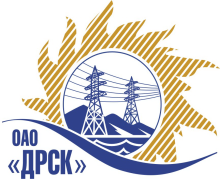 Открытое акционерное общество«Дальневосточная распределительная сетевая  компания»ПРОТОКОЛ О ПРИЗНАНИИ ЗАКУПКИ НЕСОСТОЯВШЕЙСЯПРЕДМЕТ ЗАКУПКИ: право заключения Договора на выполнение работ: закупка 2628 - «Устройство крытых сооружений СП "УТП"» для нужд филиала ОАО «ДРСК» - «Амурские ЭС».Закупка проводится согласно ГКПЗ 2014г. года, раздела  2.1.1 «Услуги КС» № 2628 на основании указания ОАО «ДРСК» от  21.08.2014 г. № 215.Плановая стоимость закупки:  800 000,00  руб. без НДС.ПРИСУТСТВОВАЛИ: постоянно действующая Закупочная комиссия 2-го уровня.ВОПРОСЫ, ВЫНОСИМЫЕ НА РАССМОТРЕНИЕ ЗАКУПОЧНОЙ КОМИССИИ: О признании открытого запроса предложений  несостоявшимся. РАССМАТРИВАЕМЫЕ ДОКУМЕНТЫ:Протокол вскрытия конвертов от 03.09.2014г. № 526/УКС-В.Индивидуальное заключение Майорова А.А.Индивидуальное заключение Моториной О.А.Индивидуальное заключение Лаптева И.А.ВОПРОС 1 «О признании открытого запроса предложений  несостоявшимся»ОТМЕТИЛИ:На основании индивидуального экспертного заключения начальника службы экономической безопасности ОАО «ДРСК» Лаптева И.А. все 3 участника (ООО «СКМ» г. Благовещенск, ООО «Александр» г. Благовещенск,  ООО «Левша» г. Благовещенск) являются аффилированными по отношению друг к другу, что не соответствует п. 4.1.15.6 Закупочной документации.Предлагается признать открытый запрос предложений несостоявшимся.РЕШИЛИ:Открытый запрос предложений  на право заключения договора на выполнение работ:  закупка 2628 - «Устройство крытых сооружений СП "УТП"» для нужд филиала ОАО «ДРСК» - «Амурские ЭС». признать несостоявшимся и провести повторно.ДАЛЬНЕВОСТОЧНАЯ РАСПРЕДЕЛИТЕЛЬНАЯ СЕТЕВАЯ КОМПАНИЯУл.Шевченко, 28,   г.Благовещенск,  675000,     РоссияТел: (4162) 397-359; Тел/факс (4162) 397-200, 397-436Телетайп    154147 «МАРС»;         E-mail: doc@drsk.ruОКПО 78900638,    ОГРН  1052800111308,   ИНН/КПП  2801108200/280150001№ 526/УКС-ВПг. Благовещенск                 .09.2014 г.